ВАКАНСИИ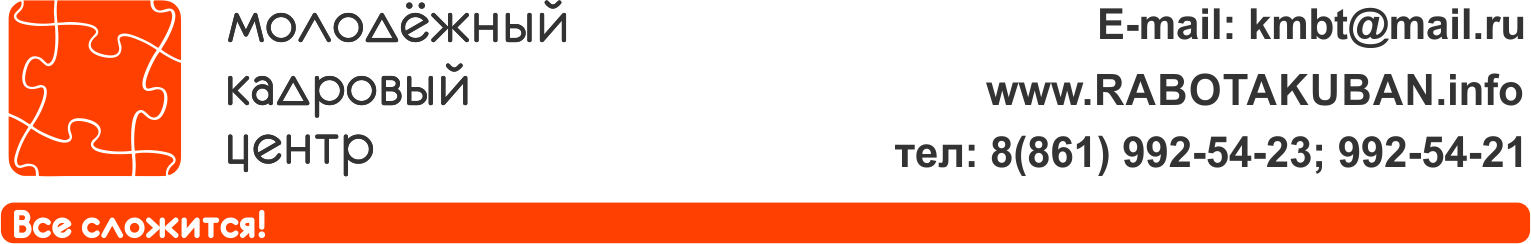 НА АЗОВО-ЧЕРНОМОРСКОМПОБЕРЕЖЬЕ                                   8(861)992-54-21Повар (холодного и горячего цеха)г. ГеленджикПовар (холодного и горячего цеха)г. ГеленджикПовар (холодного и горячего цеха)г. ГеленджикПовар (холодного и горячего цеха)г. ГеленджикПовар (холодного и горячего цеха)г. ГеленджикПовар (холодного и горячего цеха)г. Геленджикз/п  от 1000 руб./деньОфициант в кафег. Геленджикг/р  сменныйОфициант в кафег. Геленджикг/р  сменныйОфициант в кафег. Геленджикг/р  сменныйОфициант в кафег. Геленджикг/р  сменныйОфициант в кафег. Геленджикг/р  сменныйОфициант в кафег. Геленджикг/р  сменный з/п  от 700 руб./деньВожатыйТуапсинский районВожатыйТуапсинский районВожатыйТуапсинский районВожатыйТуапсинский районВожатыйТуапсинский районВожатыйТуапсинский район                          з/п  от 8000 руб.Официант (шведский стол)г. ГеленджикОфициант (шведский стол)г. ГеленджикОфициант (шведский стол)г. ГеленджикОфициант (шведский стол)г. ГеленджикОфициант (шведский стол)г. ГеленджикОфициант (шведский стол)г. Геленджикз/п  от 12800 руб.Уборщик производственных помещенийг. ГеленджикУборщик производственных помещенийг. ГеленджикУборщик производственных помещенийг. ГеленджикУборщик производственных помещенийг. ГеленджикУборщик производственных помещенийг. ГеленджикУборщик производственных помещенийг. Геленджикз/п  от 15000 руб.Помощник повара-снекг. ГеленджикПомощник повара-снекг. ГеленджикПомощник повара-снекг. ГеленджикПомощник повара-снекг. ГеленджикПомощник повара-снекг. ГеленджикПомощник повара-снекг. Геленджикз/п  от 20000 руб.Горничнаяг. ГеленджикГорничнаяг. ГеленджикГорничнаяг. ГеленджикГорничнаяг. ГеленджикГорничнаяг. ГеленджикГорничнаяг. Геленджикз/п  от 18000 руб.Уборщики столового залаг. Анапаг/р сменный, 2/2Уборщики столового залаг. Анапаг/р сменный, 2/2Уборщики столового залаг. Анапаг/р сменный, 2/2Уборщики столового залаг. Анапаг/р сменный, 2/2Уборщики столового залаг. Анапаг/р сменный, 2/2Уборщики столового залаг. Анапаг/р сменный, 2/2з/п  от 920 руб./деньУборщики территорииг. АнапаУборщики территорииг. АнапаУборщики территорииг. АнапаУборщики территорииг. АнапаУборщики территорииг. АнапаУборщики территорииг. Анапаз/п  от 9800 руб.Официантыг. Анапаг/р сменный, 2/2Официантыг. Анапаг/р сменный, 2/2Официантыг. Анапаг/р сменный, 2/2Официантыг. Анапаг/р сменный, 2/2Официантыг. Анапаг/р сменный, 2/2Официантыг. Анапаг/р сменный, 2/2 з/п  от 920 руб./деньГорничнаяг. АнапаГорничнаяг. АнапаГорничнаяг. АнапаГорничнаяг. АнапаГорничнаяг. АнапаГорничнаяг. Анапаз/п  от 15000 руб.Кух. рабочиег. Новороссийскг/р сменныйКух. рабочиег. Новороссийскг/р сменныйКух. рабочиег. Новороссийскг/р сменныйКух. рабочиег. Новороссийскг/р сменныйКух. рабочиег. Новороссийскг/р сменныйКух. рабочиег. Новороссийскг/р сменныйз/п  от 9000 руб.Повар-кондитерг. Новороссийскг/р сменныйПовар-кондитерг. Новороссийскг/р сменныйПовар-кондитерг. Новороссийскг/р сменныйПовар-кондитерг. Новороссийскг/р сменныйПовар-кондитерг. Новороссийскг/р сменныйПовар-кондитерг. Новороссийскг/р сменныйз/п  от 10500 руб.Горничнаяг. АнапаГорничнаяг. АнапаГорничнаяг. АнапаГорничнаяг. АнапаГорничнаяг. АнапаГорничнаяг. Анапаз/п  от 17000 руб.Уборщик производственных помещенийг. АнапаУборщик производственных помещенийг. АнапаУборщик производственных помещенийг. АнапаУборщик производственных помещенийг. АнапаУборщик производственных помещенийг. АнапаУборщик производственных помещенийг. Анапаз/п  от 17000 руб.Специалист по закупкамг. АнапаСпециалист по закупкамг. АнапаСпециалист по закупкамг. АнапаСпециалист по закупкамг. АнапаСпециалист по закупкамг. АнапаСпециалист по закупкамг. Анапаз/п  от 24800 руб.Уборщик территорииг. ГеленджикУборщик территорииг. ГеленджикУборщик территорииг. ГеленджикУборщик территорииг. ГеленджикУборщик территорииг. ГеленджикУборщик территорииг. Геленджикз/п  от 9200 руб.Повар горячего цеха на шведский стол 4,5 разрядг. АнапаПовар горячего цеха на шведский стол 4,5 разрядг. АнапаПовар горячего цеха на шведский стол 4,5 разрядг. АнапаПовар горячего цеха на шведский стол 4,5 разрядг. АнапаПовар горячего цеха на шведский стол 4,5 разрядг. АнапаПовар горячего цеха на шведский стол 4,5 разрядг. Анапаз/п  от 27000 руб.Горничнаяг. АнапаГорничнаяг. АнапаГорничнаяг. АнапаГорничнаяг. АнапаГорничнаяг. АнапаГорничнаяг. Анапаз/п  от 17000 руб.Поварг. СочиПоварг. СочиПоварг. СочиПоварг. СочиПоварг. СочиПоварг. Сочиз/п  от 26000 руб.Официантг. СочиОфициантг. СочиОфициантг. СочиОфициантг. СочиОфициантг. СочиОфициантг. Сочиз/п  от 17000 руб.rabotakuban.info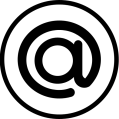 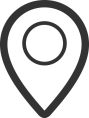 kmbt@mail.rukmbt@mail.rukmbt@mail.ru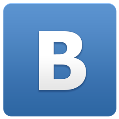 vk.com/rabotakubanу л. Северная, 279, каб. 322у л. Северная, 279, каб. 322у л. Северная, 279, каб. 322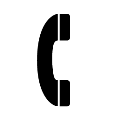 